Job DescriptionJob DescriptionJob DescriptionJob DescriptionJob Description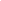 Full/Part Time:Full/Part Time:Full-TimeFull-TimeFull-TimeFull-TimeRegular/Temporary:Full-TimeFull-TimeFull-TimeFull-TimeRegular/Temporary:RegularRegularRegularRegularReturn to Previous PageReturn to Previous Page